POŻEGNANIE Z DZIECKIEM – JAK POMÓC SOBIE I DZIECKUKRÓTKIE POŻEGNANIENie poganiaj dziecka.Pożegnaj je jeden raz.Rozmowę z dzieckiem przeprowadź w domu.Szybko opuść salę.RUTYNAUmów się z dzieckiem na sposób pożegnania i stosuj go, np. „buziak, przytulas i idziesz do pani”.Rutyna pozwala dziecku powoli nabierać kontroli nad sytuacją, a rodzicowi kontroli nad czasem potrzebnym na pożegnanie.POZYTYWNE KOMUNIKATYUśmiech rodzica.Radosny i pewny głos.Miłe  życzenia:  „Dobrej  zabawy!”,  „Miłego dnia”, „Baw się dobrze” – dzięki temu dziecko wie, że przedszkole to miejsce, gdzie miło spędzi czas i można się tam bawić.MÓWIENIE PRAWDYSzczerość ze strony rodzica.Dotrzymywanie obietnic, np. „Przyjdę zaraz po twoim obiadku”, „Dzisiaj po przedszkolu pójdziemy razem na plac zabaw”, itp.CIERPLIWOŚĆ I WRAŻLIWOŚĆDużo czasu spędzanego z dzieckiem.Spokój rodzica, czułość i ciepłe słowa.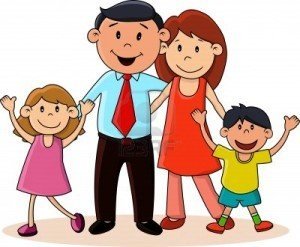 ZAUFANIEWiemy, że powierzają nam Państwo swój najcenniejszy skarb.   Będziemy się o niego troszczyć! SERDECZNIE ZAPRSZAMY !INFORMATOR PUBLICZNEPRZEDSZKOLE NR 3W ZŁOTOWIE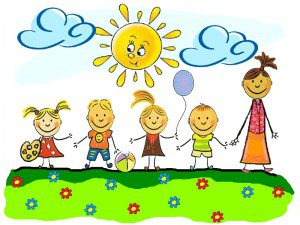 Plac Wolności 1277 – 400 Złotówtel. 67 263 32 66e-mail: p3@przedszkola-zlotow.plhttp://www.przedszkola-zlotow.pl/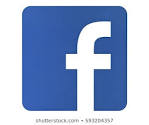 CO DO PRZEDSZKOLA?NA CO DZIEŃ- w zależności od pogodyUbiór „na cebulkę” – spodnie lub spódniczka, bluza dresowa lub lekki sweterek, bluzeczka z krótkim rękawem.Ubrania powinny być luźne i wygodne bez zapinanych mankietów, łatwe do zdjęcia „ważniejsza wygoda od elegancji”.Do sali kapcie – najlepiej na rzepy, a na plac zabaw wygodne buty i kurtka z suwakiem, który łatwo się zapina – podpisane!Dodatkowe ubrania na zmianę gdyby „zdarzyła się wpadka” (majteczki, spodnie, rajstopy, podkoszulka, bluzka itp.)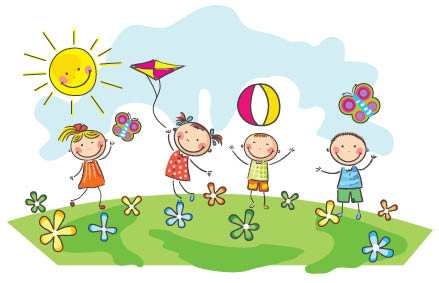 NA LEŻAKOWANIEPościel z poduszką i kołderką – podpisana! (wymiary: dł. 2,5m, szer. 80 cm). Rodzice zabierają ją do prania raz w miesiącu lub częściej w okresie zachorowań dzieci. Piżamka – podpisana!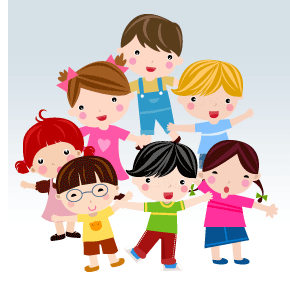 UBRANIA KONIECZNIE PODPISANE, powinny się znajdować w szatni w woreczku. „Kiedy śmieje się dziecko, śmieje się cały świat”(Janusz Korczak)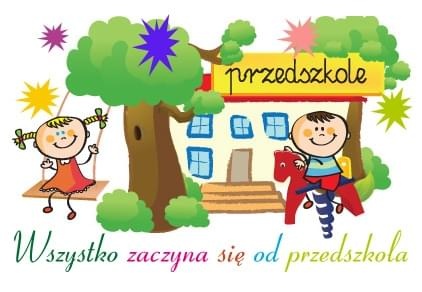 NADAJĘ SIĘ NA PRZEDSZKOLAKA:Zostaję na trochę bez mamy;Umiem się ubrać i rozebrać (jeszcze nie całkiem samodzielnie);Umiem się sam załatwić i umyć ręce (czasami mi ktoś pomaga);Sam jem (chociaż nie robię tego szybko);Mówię zdaniami (to nie jest największy problem, bo w przedszkolu się uczę)